Fiche d’adhésion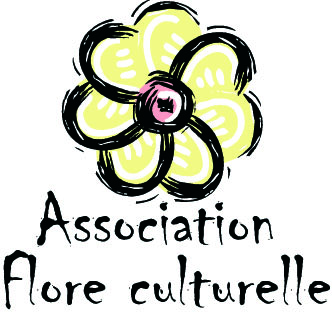 2011/2012Famille : 	Prénoms : 		Adresse : 	Tél : 	E mail : 	Adhésion pour :  Bibliothèque    Créa Flore    Flore en Scène Espace Chaissac  Cours d'Art  Cours de théâtre  P’tits reporters      Prénom : ……........	Age :……Paiement 9 euros : 	     par chèque               par espèces